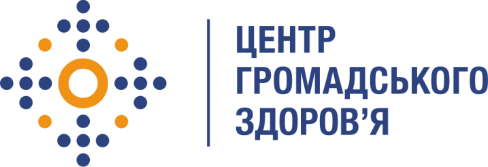 Державна установа 
«Центр громадського здоров’я Міністерства охорони здоров’я України» оголошує конкурс на відбір консультанта з підтримки впровадження елементів онлайн-навчання для закладів вищої освіти медичного спрямування та/або тих, що проводять навчання на медичних факультетах  в рамках програми Глобального фонду прискорення прогресу у зменшенні тягаря туберкульозу та ВІЛ-інфекції в УкраїниНазва позиції: консультант з підтримки впровадження елементів онлайн-навчання для закладів вищої освіти медичного спрямування та/або тих, що проводять навчання на медичних факультетах    (2 позиції)Рівень зайнятості: частковаІнформація щодо установи:Головним завданнями Державної установи «Центр громадського здоров’я Міністерства охорони здоров’я України» (далі – Центр) є діяльність у сфері громадського здоров’я. Центр виконує лікувально-профілактичні, науково-практичні та організаційно-методичні функції у сфері охорони здоров’я з метою забезпечення якості лікування хворих на соціально небезпечні захворювання, зокрема ВІЛ/СНІД, туберкульоз, наркозалежність, вірусні гепатити тощо, попередження захворювань в контексті розбудови системи громадського здоров’я. Центр приймає участь в розробці регуляторної політики і взаємодіє з іншими міністерствами, науково-дослідними установами, міжнародними установами та громадськими організаціями, що працюють в сфері громадського здоров’я та протидії соціально небезпечним захворюванням.Завдання:Розробка пакету навчальних матеріалів щодо ефективного впровадження елементів онлайн-навчання у закладах вищої освіти, у тому числі медичного спрямування та/або тих, що проводять навчання на медичних факультетах (презентації з нотатками для слайдів, а також додаткові робочі, методичні, довідкові матеріали)Презентація та промоція розроблених матеріалів для фахівців відповідних ЗВО Вимоги до професійної компетентностіВища освіта у галузі знань «Охорона здоров’я», «Соціальні науки», «Гуманітарні науки», «Освіта»Досвід розробки навчально-методичних матеріалів;Досвід впровадження або методичної підтримки онлайн та змішаного навчання;Досвід публічних виступів, підготовки презентацій;  Знання кращих практик впровадження онлайн та змішаного навчання; Знання ділової української мови.Резюме мають бути надіслані електронною поштою на електронну адресу: vacancies@phc.org.ua. В темі листа, будь ласка, зазначте: «548 - 2021 Консультант з підтримки впровадження елементів онлайн-навчання для закладів вищої освіти медичного спрямування та/або тих, що проводять навчання на медичних факультетах»  Термін подання документів – до 06 грудня 2021 року, реєстрація документів 
завершується о 18:00.За результатами відбору резюме успішні кандидати будуть запрошені до участі у співбесіді. За результатами конкурсу буде відібрано 3 консультанти. У зв’язку з великою кількістю заявок, ми будемо контактувати лише з кандидатами, запрошеними на співбесіду. Умови завдання та контракту можуть бути докладніше обговорені під час співбесіди.Державна установа «Центр громадського здоров’я Міністерства охорони здоров’я України»  залишає за собою право повторно розмістити оголошення про вакансію, скасувати конкурс на заміщення вакансії, запропонувати посаду зі зміненими обов’язками чи з іншою тривалістю контракту.